＜競技説明とルール＞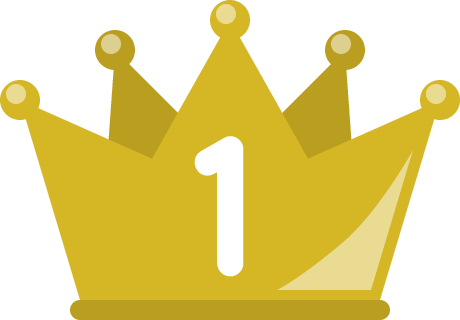 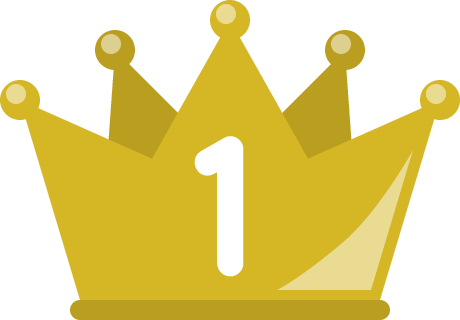 　・４週にわたって４グループ３２名のレクリエーションボッチャのシングルストーナメント戦を行う。５週目に各グループの１位４名による決勝トーナメントを行う。　・１日に行う試合は１グループ８名のトーナメント戦のみ。　・使用するボールは全員同じセンターのもの。マイボールは不可。　・指定された予選日に参加できなくなった場合は、対戦相手の不戦勝となる。　・「無差別級」なので、あえてクラス別は設けないが、ランプ使用者には不利な条件となりうるので、自力投球できる者に限る。　・練習は試合開始前の２０分間。（持ち時間一人１０分）　・試合は１ゲーム２Rのみ。同点の場合は双方１球のタイブレークで決着。　・参加者には参加賞あり。１～４位には賞品あり。（トロフィー等はありません）　・優勝者は「下関ボッチャ王」の称号が与えられ、スポーツセンターロビー、センターニュース、ホームページ等に写真付きでお披露目される権利が与えられる。（権利放棄可）　＜注意事項＞・・・詳細は開催要項をご覧ください参加者が定員に達しない場合は、決勝戦の開催日を変更することがあります。ご来館の際は、介助等に必要な最低限の人数でお越しいただき、マスクの着用、参加確認書の提出、手指消毒等の感染予防対策にご協力下さい。新型コロナウィルスの感染状況によっては中止となることがあります。予めご了承下さい。センターニュース、ホームページ等に大会の様子の写真が掲載されることがあります。不都合な方はお申し出下さい。　　　　　　　　　下関ボッチャ王決定戦出場申込書　　（※はセンター記入）　　　　　　　　　　　　　　　　　年　齢　　　才　　所　属　　　　　　　　　　　　〒　　　　－　　住　所　　　　　　　　　　　　　　　　　　　障害名　　　　　　　　　　　　　ＴＥＬ　　　　　　　　　　　　　　　　   　※申し込み番号　　　　　　　　　　　